25th U.S. CAR REUNION 19-20 SETTEMBRE 2020LIGNANO SABBIADORO (UDINE)
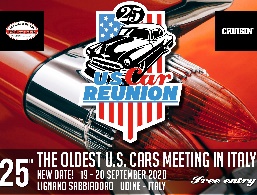 
Fra gli appassionati, tutti sanno che si stratta del più storico evento italiano di auto americane che fonda le sue radici nel lontano 1995: la U.S. Car Reunion è la parentesi a 4 ruote (rigorosamente americane!) della Biker Fest, e ha festeggiato con un inaspettato successo la sua 25a edizione con una presenza di mezzi, superiore alle 400 unità. Affluenza tale che i biglietti numerati che venivano offerti all’ingresso per identificare i mezzi, non sono bastati per tutti!La 25° edizione del raduno si è tenuta dal 19 al 20 settembre a Lignano Sabbiadoro (Udine), splendida località balneare che prende nome dal particolare colore della sua sabbia dorata finissima e si promuove tramite un ingresso completamente gratuito a tutte le sue aree, offrendo inoltre un costo dei pernottamenti agevolati, per tutti i gusti e tutte le tasche, dai campeggi ai migliori hotel, al fine di far godere al proprio pubblico il massimo dell’accoglienza e del divertimento immersi nel mondo dei motori, oltre che nello splendido mare Adriatico.Il programma completo della U.S. Car Reunion si integra con quello della Biker Fest che già il sabato ospitava nei propri parcheggi oltre 80 poderosi V8 e diversi Club, ma il suo clou è la domenica quando già dalla prima mattina l’ampio parcheggio del Luna Park si è riempito di prestigiose auto nate nel Nuovo Continente.Gli equipaggi, provenivano anche da Austria, Germania, Svizzera, Slovenia, Ungheria e Croazia offrendo ai visitatori uno spettacolo raramente visibile altrove, ma quest’anno il numero ha superato le 400 unità, a cui vanno aggiunte le 60 JEEP impegnate nel percorso Off Road lungo alcuni chilometri.Felici e stupiti per l’alta qualità dei mezzi, anche i numerosi militari americani presenti con le proprie U.S. Cars provenienti prevalentemente dalle basi di Aviano (PN) ed Ederle (VI). Dopo il coordinamento di tutti i partecipanti, la domenica mattina si è messa in moto la tradizionale parata preceduta dall’enorme Truck nero dei Gemelli Racing Team e da una DMC DeLorean che ha sfilato per il lungomare e le vie principali di Lignano Sabbiadoro e Pineta, stregando grandi e piccini con le proprie carrozzerie scintillanti e il magico borbottio dei poderosi e inconfondibili V8. Non sono mancate Pin Up, concerti Rock, stand e spettacoli per grandi e piccini, il connubio perfetto per creare l’atmosfera di un set cinematografico americano Anni 50-70! Con i suoi 25 anni di esistenza l’evento risulta essere il più storico raduno italiano di settore, avendo aperto la strada, assieme ai più storici club italiani, a una passione senza fine. TOP 30 ALLA 25° U.S. CAR REUNION: IL PIU’ STORICO RADUNO ITALIANO DI AUTO AMERICANE NEL 2020 HA SUPERATO LE 400 AUTO PRESENTI A CUI SI AGGIUNGONO 60 JEEP IN AREA DINAMICA 4x4.n. 139 Imperial del 1967 di Lino Mazzoccan. 128 Chevrolet del 1949 di Serafino Zoncaton. 134 Ford Mustang del 1968 di Michele Dalfarran.   11 Ford Fairline Cabrio 500 di Ivanon.     8 Ford Hot Rod del 1937 di Oscar Scapoccin (Gemelli Racing)n. 126 Chevrolet Corvette C6 di Freddy Kainern. 104 Cadillac del 1959 di Barber e Bonamini Manuelan.   71 Chevrolet Impala del 1960 di Riccardo “Ricky”n.   77 Pontiac di Davy Bergamon.   78 Ford Mustang del 1966 di Fiorenzan.   55 Ford Mustang del 1968 di Mattia Corbaran.   89 Ford Mustang Shelby del 1965 di Andrea Sabba n.   63 Chevrolet 3100 del 1952 di Chiara Biasotton. 129 Chevrolet del 1946 di Matteo Strizzolon. 147 Dodge Challenger del 2016 di Simone Volpaton. 105 Buick Special del 1950 di Alberto Bugatton. 288 Chevrolet Pick Up del 1955 di Achillen. 188 Chevrolet Camaro 1980 di Vittorini N.n. 165 Cadillac Eldorado 1959 di Nicolettan. 208 Cadillac del 1953 di Elson. 209 Buick del1955 di Elisa Polesellon. 211 Pontiac del 1959 di Gianni Zaccoraton. 215 Oldsmobile Cuttless del 1971 di Elisa Fauron. 216 Cadillac Eldorado del 1971 di Danielen.   61 Ford Mustang del 1965 di Enrico Bisacchin.   58 Ford Mustang GT 500 Matteo Federici (25°US CAR REUNION)n. 207 Ford Mustang del 1968 di Macro Franceschinin. 193 GMC Pick Up C 10 del 1965 di Juliann.   91 Buick del 1977 di Francesca Guerrinin. 113 Chevrolet Corvette 427 di Nicola MarolinPRINCIPALI U.S. CAR CLUB PRESENTI CON DECINE DI V8 CNO AMCI ACC (MI)  Mustang MCE ACC (MI)American Brothers ACC (BO)Romagna Boys ACC (BO)Club Usa Motor ACC (FE)Gemelli Racing (PD)The King Boys ACC (PD)Bad Brohters – Squadrone Avvoltoi (VE)Angry Eagles ACC (PN)Crazy Gang ACC (UD)Un ringraziamento particolare all’Old School Garage ACC e a Luca Bortoletti per il fondamentale aiuto all’organizzazione della 25° US Car Reunion. Nel corso della premiazione è stato ricordato l’amico Massimo Tommaselli come uno dei primi appassionati di American Cars in Friuli V.G.Questo è molto altro vi aspetterà nuovamente alla 26a U.S Car Reunion, in programma per il 15 e 16 maggio 2021! FOTO IN ALTA RISOLUZIONEhttps://www.dropbox.com/sh/m9r2ckudgp12ur6/AACWWc0xICG1Bo3iKlFtshcia?dl=0Per altri dettagli ed informazioni sulla 34. Biker Fest International:Sito: www.uscarreunion.itFacebook: U.s Car Event   Instagram: Biker Fest IntLinkedin: Evento Biker Fest    Twitter: Biker Fest International Per soggiorni, hotel, escursioni in moto, ecc., contattare:email: booking@bikerfest.it / info@uscarreunion.itTelefono: +39. 0432.948777